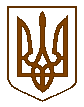 Білокриницька   сільська   радаРівненського   району    Рівненської    області(шоста чергова сесія восьмого скликання)РІШЕННЯ07 червня  2021 року 		      	                                                               №326Про відмову громадянину Крутію Андрію Сергійовичув наданні дозволу на розроблення проєкту  землеустроющодо відведення земельної ділянки у власністьРозглянувши заяву громадянина Крутія Андрія Сергійовича щодо надання дозволу на розроблення проєкту землеустрою щодо відведення земельної ділянки у власність для ведення особистого селянського господарства за рахунок земель запасу на території Білокриницької сільської ради Рівненського району Рівненської області, та керуючись статтями 12, 118, 121 Земельного кодексу України, пунктом 34 статті 26 Закону України «Про місцеве самоврядування в Україні», за погодженням постійної комісії з питань архітектури, містобудування, землевпорядкування та екологічної політики, сесія Білокриницької сільської радиВ И Р І Ш И Л А:Відмовити громадянину Крутію Андрію Сергійовичу у наданні дозволу на розроблення проєкту землеустрою щодо відведення земельної ділянки у власність для ведення особистого селянського господарства площею 1,0000 гектара за рахунок земель запасу сільськогосподарського призначення на території Білокриницької сільської ради Рівненського району Рівненської області, в зв’язку з невідповідністю місця розташування запитуваної земельної ділянки вимогам частини 7 статті 118 Земельного кодексу України.         Згідно Схеми землеустрою та техніко-економічних обґрунтувань використання та охорони земель (схеми перспективного використання земель) Білокриницької сільської ради Рівненського району, затвердженої розпорядженням Рівненської районної державної адміністрації № 64 від 13.02.2015, бажана земельна ділянка запроектована під заліснення.Контроль за виконанням даного рішення покласти наголову постійної комісії з питань архітектури, містобудування, землевпорядкування та екологічної політики сільської ради, Бондарчука В.К.Сільський голова                                                                         Тетяна ГОНЧАРУК